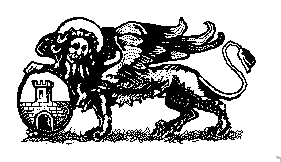 CITTA’DI ROVATO(Provincia di Brescia)PROT. N. 40233 DEL 25/09/2019AVVISO PUBBLICO Dl PREINFORMAZIONE PER RICHIESTA Dl OFFERTA SU SINTEL PORTALE ARCA DELLA REGIONE LOMBARDIA.MANIFESTAZIONE Dl INTERESSE PER LA SELEZIONE Dl DITTE DA INVITARE A GARE TELEMATICHE PER I LAVORI DI RIQUALIFICAZIONE PER L’EFFICIENTAMENTO ENERGETICO DELLA CENTRALE TERMICA E DELL’IMPIANTO DI DISTRIBUZIONE DEL CAMPO DA RUGBY DI ROVATOSCADENZA IL GIORNO: 30 settembre 2019 ore 10:00IL RESPONSABILE UNICO DEL PROCEDIMENTORENDE NOTOche questa Stazione Appaltante intende espletare una indagine di mercato finalizzata ad acquisire manifestazioni di interesse per la partecipazione alla procedura per l'affidamento dei lavori di riqualificazione per l’efficientamento energetico della centrale termica e dell’impianto di distribuzione del campo da Rugby di Rovato.Con il presente Avviso non è indetta alcuna procedura di affidamento concorsuale o para concorsuale e non sono previste graduatorie di merito o attribuzione di punteggio.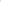 La presente indagine è finalizzata alla individuazione di operatori economici da invitare ai sensi dell'art 216 c. 9 del Decreto Legislativo 18/04/2016 n. 50, e dunque la manifestazione di interesse da parte di operatori economici non determina l'instaurazione di posizioni giuridiche od obblighi negoziali e non vincola in alcun modo l'Ente che sarà libero di avviare altre procedure e/o di sospendere, modificare o annullare, in tutto o in parte, la presente indagine di mercato con atto motivato.REQUISITI MINIMI DI PARTECIPAZIONE: la manifestazione di interesse dovrà essere correlata dalla seguente documentazione (vedi allegato A e B): a) Dichiarazione del candidato di manifestazione d’interesse a partecipare, alla successiva procedura per l’affidamento dei lavori in oggetto; b) Indicazione dei dati relativi alla società candidata (denominazione, sede legale, n. telefono, fax, email e indirizzo PEC), completi delle generalità del dichiarante (nel caso di raggruppamenti i dati devono essere resi da tutti i componenti) c) Dichiarazioni di cui all’art. 80 del D.Lgs. 50/2016, relativa al possesso dei requisiti di carattere generale; d) Dichiarazione, ai sensi dell’artt. 83 e 84 del D.Lgs. 50/2016 di idoneità professionale e qualificazione professionale per l’esecuzione dei LL.PP:□ Iscrizione alla CCIAA, per le lavorazioni oggetto di contratto; □ Aver eseguito direttamente, nel quinquennio antecedente la data di pubblicazione del presente avviso lavori analoghi per un importo non inferiore all’importo del contratto da stipulare per la cat. OS 28; □ Idoneità operativa accertata tramite il possesso dei requisiti presenti per l’esecuzione di lavori di categoria OS28 Impianti termici e di condizionamento – classifica I;□ eventuale possesso di certificazione SOA; □ Dichiarazione di quanto richiesto dall’allegato B), con sottoscrizione resa personalmente dal titolare e di direttori tecnici, se si tratta di un’impresa individuale, dai soci e dai direttori tecnici, se si tratta di società in nome collettivo o accomandita semplice; da tutti gli amministratori muniti di poteri di rappresentanza e dai direttori tecnici, se si tratta di un altro tipo di società o consorzio. □ Fotocopia del documento di identità, in corso di validità, di tutti i soggetti che sottoscrivono le rispettive dichiarazioni sostitutive di certificazione o di atto notorio da rendere ai sensi del D.P.R. 445/2000; Tali dichiarazioni vengono rese sotto la piena responsabilità ai sensi del D.P.R. 445/2000 e smi; L’Amministrazione si riserva la facoltà di acquisire ulteriore documentazione in ordine al contenuto delle manifestazioni di interesse e dei documenti presentati dalle società interessate, come pure richiedere alle stesse di qualificare ulteriormente la propria candidatura nei termini ed alle condizioni che saranno al riguardo comunicate. Si specifica che l’eventuale affidamento dei lavori è espressamente subordinato all’esperimento della relativa procedura ai sensi del D.lgs. 50/2016 mediante successivo invio di specifica richiesta alle società le quali, constatato il possesso dei requisiti richiesti, avranno manifestato interesse ai lavori oggetto del presente avviso.PROCEDURA Dl GARA:Le procedure di gara, ai sensi dell'art. 58 del DLGS 50/2016, verranno condotte mediante l'ausilio di sistemi informatici, attraverso la piattaforma telematica di Regione Lombardia, Sintel. Tutti i concorrenti dovranno registrarsi presso il portale ww.arca.regione.lombardia.it e qualificarsi per le categorie merceologiche oggetto del presente avviso e per l'Ente locale "Comune di Rovato".Alla procedura verranno invitati gli operatori economici, individuati sulla presente indagine di mercato, così come previsto dal D.Lgs. 50/2016, che avranno manifestato la propria manifestazione di interesse.L’aggiudicazione avverrà ai sensi dell’art. 95 comma 4 del D.Lgs. 50/2016, col criterio del prezzo più basso, da determinarsi mediante ribasso sull’importo a base d’asta.Si precisa che, come criterio per la selezione degli operatori economici da invitare nella procedura negoziata, sarà utilizzato quello dell’estrazione con sorteggio pubblico, il giorno 30/09/2019 alle ore 12:00 presso l’ufficio manutenzioni del Comune di Rovato.PROCEDURA DELLA MANIFESTAZIONE Dl INTERESSELe ditte dovranno far pervenire la propria domanda di partecipazione, allegato A e B debitamente compilati, sottoscritta dal legale rappresentante della società candidata (nell’ipotesi di raggruppamento temporaneo la sottoscrizione dovrà essere effettuata dalla società che svolgerà il ruolo di capogruppo), esclusivamente mediante Posta Elettronica Certificata (P.E.C.) al seguente indirizzo protocollo@pec.comune.rovato.bs.it (farà fede la data e ora di consegna) entro e non oltre le ore 10:00 del giorno 30/09/2019, pena la non ammissione alla procedura.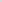 Non sono ammesse domande di partecipazione da parte di soggetti in forma singola che siano già candidati in raggruppamenti temporanei.OGGETTO, IMPORTI E CATEGORIA LAVORI:ULTERIORI INFORMAZIONIII presente avviso ha esclusivamente funzione di pubblicità notizia e non è vincolante per l'Ente per cui eventuali variazioni al programma dello stesso non devono costituire motivo di richiesta da parte delle ditte interessate. L'espletamento delle procedure di selezione non obbligano l'Ente a procedere all'affidamento.L’operatore economico si impegna ad iniziare i lavori entro la data del 31 ottobre 2019 in quanto il lavoro è finanziato da contributo ministeriale per l’efficientamento energetico con l’obbligo di inizio lavori entro tale data.I dati forniti dai soggetti proponenti verranno trattati, ai sensi del Decreto Legislativo 30 giugno 2003, n. 196 e s.m.i., esclusivamente per le finalità connesse all'espletamento delle procedure relative al presente Avviso.Per informazioni di carattere tecnico o amministrativo gli interessati potranno rivolgersi al Responsabile del Procedimento Ing. Giuseppe Tripani mail:  g.tripani@comune.rovato.bs.it – protocollo@pec.comune.rovato.bs.it.Il presente Avviso è pubblicato sul profilo del committente fino al giorno 30/09/2019.Rovato, li 25/09/2019Il Responsabile del procedimentoing. Giuseppe Tripani(documento firmato digitalmente)Allegato AISTANZA PER MANIFESTAZIONE Dl INTERESSE PER LA SELEZIONE Dl OPERATORI ECONOMICI DA INVITARE A GARE TELEMATICHE PER I LAVORI DI RIQUALIFICAZIONE PER L’EFFICIENTAMENTO ENERGETICO DELLA CENTRAL TERMICA E DELL’IMPINATO DI DISTRIBUZIONE DEL CAMPO DA RUGBY DI ROVATO.Il/la sottoscritto/a _________________________________________________________________Nato/a a ___________________________________ il ____________________________________C.F. _____________________________________________________________________________Residente a ________________________________ Prov. _________________ CAP ____________Via, n. ___________________________________________________________________________MANIFESTA INTERESSE AD ESSERE INVITATO ALLA PROCEDURA PER L’AFFIDAMENTO DELL’APPALTO IN OGGETTOD I C H I A R ADi essere il rappresentante legale, con la qualifica di _____________________________________Della ditta _______________________________________________________________________C.F./P.IVA  _______________________________________________________________________Indirizzo _________________________________________________________________________Telefono  ____________________________________ Fax ________________________________E-mail ___________________________________________________________________________PEC _____________________________________________________________________________a) di aver preso visione ed accettare incondizionatamente le condizioni contenute nel presente avviso pubblico / manifestazione di interesse per la gara in oggetto;b) dichiara l’inesistenza delle situazioni indicate al comma 4, al comma 5 lettere a) b) f) g) h) l) m) ed al comma 12 dell’art. 80 del D. Lgs. 50/2016; c) dichiara che l’impresa non ha in corso una procedura di emersione di cui all’art. 1bis comma 14 della L. n. 383/2001 e s.mm.ii.; d) dichiara che l’impresa (scegliere e barrare con una X la voce di propria competenza): □ ha ottemperato al disposto della Legge n. 68 del 12/03/1999 art. 17 in quanto con organico oltre i 35 dipendenti o con organico da 15 a 35 dipendenti che ha effettuato nuove assunzioni dopo il 18 gennaio 2000;OVVERO□ non è assoggettabile agli obblighi derivanti dalla Legge n. 68 del 12/03/1999 in quanto con organico fino a 15 dipendenti o con organico da 15 a 35 dipendenti che non ha effettuato nuove assunzioni dopo il 18 gennaio 2000;e) dichiara, ai sensi degli artt. 83 e 84 del D.Lgs. n. 50/2016, i seguenti requisiti di idoneità professionale e qualificazione per l’esecuzione di lavori pubblici: □ iscrizione nel registro della Camera di Commercio, Industria, Artigianato e Agricoltura per le lavorazioni oggetto del contratto; □ Di aver eseguito direttamente, nel quinquennio antecedente la data di pubblicazione del presente avviso lavori analoghi per un importo non inferiore all’importo del contratto da stipulare per la cat. OS 28;□ Di possedere idoneità operativa accertata tramite il possesso dei requisiti presenti per l’esecuzione di lavori di categoria OS 28 Impianti termici e di condizionamento; □ eventuale possesso di certificazione SOA; f) dichiara di impegnarsi ad iniziare i lavori entro la data del 31 ottobre 2019;g) dichiara di autorizzare il trattamento e la diffusione dei dati personali per le finalità di gestione del presente avviso ai sensi del D.Lgs. n. 196/2003 e D.lgs. n. 33/2013.Data TIMBRO E FIRMAAttenzione: ALLEGARE LA FOTOCOPIA DI UN DOCUMENTO DI IDENTITÀ IN CORSO DI VALIDITÀ DEL DICHIARANTEAi sensi del decreto legislativo 196/2003 (Codice Privacy) si informa che:a) le finalità e le modalità di trattamento cui sono destinati i dati raccolti ineriscono al procedimento in oggetto;b) il conferimento dei dati costituisce presupposto necessario per la partecipazione alla gara;c) l’eventuale rifiuto a rispondere comporta esclusione dal procedimento in oggetto;d) i soggetti o le categorie di soggetti ai quali i dati possono essere comunicati sono: il personale interno dell’Amministrazione implicato nel procedimento, ogni altro soggetto che abbia interesse ai sensi della legge 241/1990, i soggetti destinatari delle comunicazioni previste dalla legge in materia di contratti pubblici, gli organi dell’autorità giudiziaria;e) i diritti spettanti all’interessato sono quelli di cui all’articolo 7 del decreto legislativo 196/2003 e s.m.i.Allegato BISTANZA PER MANIFESTAZIONE Dl INTERESSE PER LA SELEZIONE Dl OPERATORI ECONOMICI DA INVITARE A GARE TELEMATICHE PER I LAVORI DI RIQUALIFICAZIONE PER L’EFFICIENTAMENTO ENERGETICO DELLA CENTRALE TERMICA E DELL’IMPIANTO DI DISTRIBUZIONE DEL CAMPO DA RUGBY DI ROVATOIl/la sottoscritto/a _________________________________________________________________Nato/a a ___________________________________ il ____________________________________In qualità (carica sociale) ___________________________________________________________Della ditta _______________________________________________________________________C.F./P.IVA  _______________________________________________________________________Indirizzo _________________________________________________________________________Telefono  ____________________________________ Fax ________________________________E-mail ___________________________________________________________________________PEC _____________________________________________________________________________DICHIARAa) che nei propri confronti, negli ultimi cinque anni, non sono stati estesi gli effetti delle misure di prevenzione della sorveglianza di cui all’art. 3 della Legge n. 1423 del 27/12/1956 irrogate nei confronti di un proprio convivente, o di una delle cause ostative previste dall’art. 10 della L. 575 del 31/05/1965; b) l’inesistenza nei propri confronti delle situazioni di cui al comma 1 art. 80 D. lgs. 50/2016; c) che ai sensi dell’art. 80 comma 5 lettera l) del D.Lgs. n. 50/2016 (scegliere e barrare con una X la voce di propria competenza): □ di non essere stato vittima dei reati previsti e puniti dagli art. 317 e 629 del codice penale aggravati ai sensi dell’art. 7 del d.l. 13 maggio 1991, n. 152, convertito con modificazioni dalla legge 12 luglio 1991, n. 203, ovvero:□ di essere stato vittima dei reati previsti e puniti dagli art. 317 e 629 del codice penale aggravati ai sensi dell’art. 7 del d.l. 13 maggio 1991, n. 152, convertito con modificazioni dalla legge 12 luglio 1991, n. 203, e aver denunciato i fatti all’autorità giudiziaria;□ di essere stato vittima dei reati previsti e puniti dagli art. 317 e 629 del codice penale aggravati ai sensi dell’art. 7 del d.l. 13 maggio 1991, n. 152, convertito con modificazioni dalla legge 12 luglio 1991, n. 203, e non aver denunciato i fatti all’autorità giudiziaria, ricorrendo i casi previsti dall’art. 4, primo comma, della legge 24 novembre 1981, n. 689; d) sotto la propria personale responsabilità e visto l’art. 76 del citato D.P.R. 445/2000:1) che nei propri confronti non è stata pronunciata sentenza definitiva o emesso decreto penale di condanna divenuto irrevocabile, oppure sentenza di applicazione della pena su richiesta, ai sensi dell’articolo 444 del C.P.P., per uno dei seguenti reati: • delitti, consumati o tentati, di cui agli articoli 416, 416-bis del codice penale ovvero delitti commessi avvalendosi delle condizioni previste dal predetto articolo 416-bis ovvero al fine di agevolare l'attività delle associazioni previste dallo stesso articolo, nonché per i delitti, consumati o tentati, previsti dall'articolo 74 del decreto del Presidente della Repubblica 9 ottobre 1990, n. 309, dall’articolo 291-quater del decreto del Presidente della Repubblica 23 gennaio 1973, n. 43 e dall'articolo 260 del decreto legislativo 3 aprile 2006, n. 152, in quanto riconducibili alla partecipazione a un'organizzazione criminale, quale definita all'articolo 2 della decisione quadro 2008/841/GAI del Consiglio; • delitti, consumati o tentati, di cui agli articoli 317, 318, 319, 319-ter, 319- quater, 320, 321, 322, 322-bis, 346-bis, 353, 353-bis, 354, 355 e 356 del codice penale nonché all’articolo 2635 del codice civile; • frode ai sensi dell'articolo 1 della convenzione relativa alla tutela degli interessi finanziari delle Comunità europee; • delitti, consumati o tentati, commessi con finalità di terrorismo, anche internazionale, e di eversione dell'ordine costituzionale reati terroristici o reati connessi alle attività terroristiche; • delitti di cui agli articoli 648-bis, 648-ter e 648-ter.1 del codice penale, riciclaggio di proventi di attività criminose o finanziamento del terrorismo, quali definiti all'articolo 1 del decreto legislativo 22 giugno 2007, n. 109 e successive modificazioni; • sfruttamento del lavoro minorile e altre forme di tratta di esseri umani definite con il decreto legislativo 4 marzo 2014, n. 24;• ogni altro delitto da cui derivi, quale pena accessoria, l'incapacità di contrattare con la pubblica amministrazione; 2) di avere subito una delle condanne di cui sopra ma: □ il reato è stato depenalizzato □ è intervenuta la riabilitazione □ il reato è stato dichiarato estinto dopo la condanna□ la condanna è stata revocata;3) che non sussistono cause di decadenza, di sospensione o di divieto previste dall'articolo 67 del decreto legislativo 6 settembre 2011, n. 159 o di un tentativo di infiltrazione mafiosa di cui all'articolo 84, comma 4, del medesimo decreto. Resta fermo quanto previsto dagli articoli 88, comma 4-bis, e 92, commi 2 e 3, del decreto legislativo 6 settembre 2011, n. 159, con riferimento rispettivamente alle comunicazioni antimafia e alle informazioni antimafia.DataTIMBRO E FIRMAAttenzione: ALLEGARE LA FOTOCOPIA DI UN DOCUMENTO DI IDENTITÀ IN CORSO DI VALIDITÀ DEL DICHIARANTEAi sensi del decreto legislativo 196/2003 (Codice Privacy) si informa che:a) le finalità e le modalità di trattamento cui sono destinati i dati raccolti ineriscono al procedimento in oggetto;b) il conferimento dei dati costituisce presupposto necessario per la partecipazione alla gara;c) l’eventuale rifiuto a rispondere comporta esclusione dal procedimento in oggetto;d) i soggetti o le categorie di soggetti ai quali i dati possono essere comunicati sono: il personale interno dell’Amministrazione implicato nel procedimento, ogni altro soggetto che abbia interesse ai sensi della legge 241/1990, i soggetti destinatari delle comunicazioni previste dalla legge in materia di contratti pubblici, gli organi dell’autorità giudiziaria;e) i diritti spettanti all’interessato sono quelli di cui all’articolo 7 del decreto legislativo 196/2003 e s.m.i.OGGETTOIMPORTO PRESUNTO DEI LAVORICATEGORIAPERIODO DI ESECUZIONELAVORI RIQUALIFICAZIONE PER L’EFFICIENTAMENTO ENERGETICO DELLA CENTRALE TERMICA E DELL’IMPINATO DI DISTRIBUZIONE DEL CAMPO DA RUGBY DI ROVATO72.580,00OS 28  cat IINIZIO LAVORI OBBLIGATORIO ENTRO IL 31 OTTOBRE 2019OGGETTOIMPORTO PRESUNTO DEI LAVORICATEGORIAPERIODO DI ESECUZIONELAVORI RIQUALIFICAZIONE PER L’EFFICIENTAMENTO ENERGETICO DELLA CENTRALE TERMICA E DELL’IMPINATO DI DISTRIBUZIONE DEL CAMPO DA RUGBY DI ROVATO72.580,00OS 28  cat IINIZIO LAVORI OBBLIGATORIO ENTRO IL 31 OTTOBRE 2019OGGETTOIMPORTO PRESUNTO DEI LAVORICATEGORIAPERIODO DI ESECUZIONELAVORI RIQUALIFICAZIONE PER L’EFFICIENTAMENTO ENERGETICO DELLA CENTRALE TERMICA E DELL’IMPINATO DI DISTRIBUZIONE DEL CAMPO DA RUGBY DI ROVATO72.580,00OS 28  cat IINIZIO LAVORI OBBLIGATORIO ENTRO IL 31 OTTOBRE 2019